注意事项（务必阅读）申请书部分：1、封面上方项目登记号框申请人不填，以课题指南为依据的填写选题指南序号,自选题目不填。填写其他栏目请用中文填写，“课题名称”一般不加副标题。2、《课题论证》活页与《申请书》中“表二.课题设计论证”内容略有不同，请参阅表内具体说明。3、填 写 《数 据 表》 注 意 事 项：课题名称——应准确、简明地反映研究内容，一般不加副标题，不超过40个汉字（含标点符号）。关 键 词——按研究内容设立。最多不超过3个主题词，词与词之间空一格。工作单位——按单位和部门公章填写全称。（至二级单位）预期成果——指最终研究成果形式。字数以中文千字为单位。结项成果原则上须与预期成果一致。申请经费——以万元为单位，填写阿拉伯数字。职称：教授、副教授、讲师、助教、研究员、副研究员、助理研究员等；学位：博士、硕士、学士二、课题设计论证   和  三、研究基础和条件保障墙裂推一下，推荐如下序号表示：一、（一）1.（1）（2）（3）注：提示性语句不要删除，保留在一级标题之后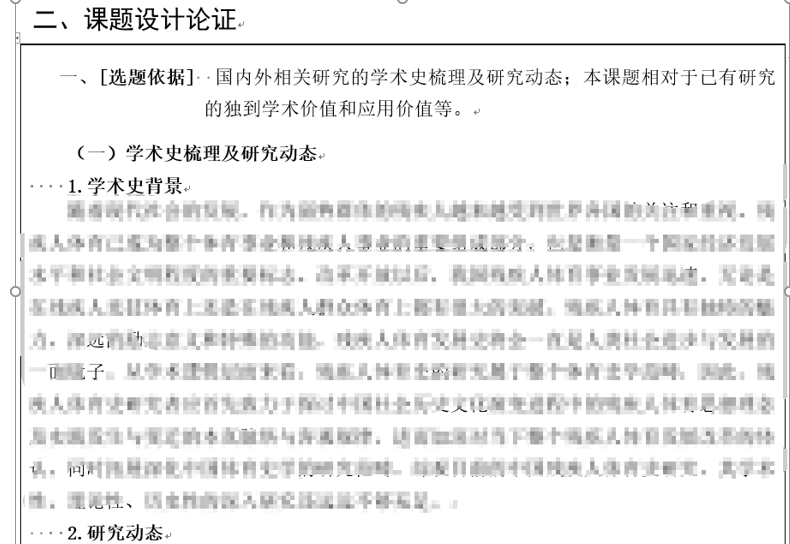 墙裂推一下：每个关键词，需要面面俱到（不可漏项），作为二级标题（一） （二）  展示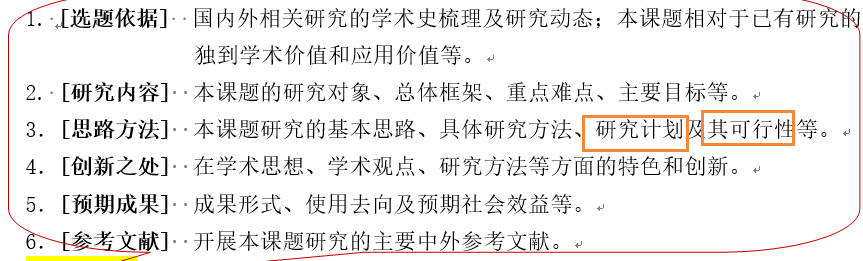 四、经费概算（注意单位：万元）注：经费开支科目参见《国家社会科学基金项目资金管理办法》。没有的地方写0  （阿拉伯数字0）申请经费20万元（直接经费14万+间接经费6万）经费概算：（只对直接费用部分进行预算）直接费用： 14万间接费用：6万年度经费预算就是直接费用部分的年度预算（也就是14万），研究期限是2年，所以应该是2020年和2021年，两年的预算之和是14.活页部分：1、整个活页部分不要出现“南京“、”江苏“等地域关键词。2、前期相关研究成果只填成果名称、成果形式（如论文、专著、研究报告等）、作者排序、是否核心期刊等，不得填写作者姓名、单位、刊物或出版社名称、发表时间或刊期等。示例：《中国残疾人指标体系的构建》(论文)，1/2，中文核心；《残疾人残疾程度的影响》（1/1，CSSCI）注：不得填写作者姓名、单位、刊物或出版社名称、发表时间或刊期等3、申请人承担的已结项或在研项目、与本课题无关的成果等不能作为前期成果填写。申请人的前期成果不列入参考文献。申请人承担的已结项或在研项目不能出现，项目的各种表述不要出现在活页中：形如“省教育规划项目1项，教育部1项”都不可以。（项目不属于研究成果）4、本表须用A3纸双面印制中缝装订，一般为8个A4版面，《通讯评审意见表》作为第一页。正文请用合适字号行距排版，各级标题可用黑体字。活页部分注意版面的控制，相关标号最好参照申请书的标号形式。序号经费开支科目金额（万元）序号经费开支科目金额（万元）直接费用1资料费*5专家咨询费一般≤3直接费用2数据采集费*6劳务费一般≤3直接费用3会议费/差旅费/国际合作与交流费不超过直接经费的20%，否则要附明细7印刷出版费≤3（不能含有版面费）直接费用4设备费电脑不超过1台，笔记本≤0.7,台式机≤0.58其他支出<0.5间接费用总经费的30%，6万元总经费的30%，6万元总经费的30%，6万元合计不要漏写此栏，填写20万元不要漏写此栏，填写20万元年度经费预算（直接经费部分的年度预算）年份     年          年     年         年       年年度经费预算（直接经费部分的年度预算）金额（万元）